CENTRO DE CÓMPUTOINFORMERECIBE RESPONSABLE DEL CENTRO DE CÓMPUTO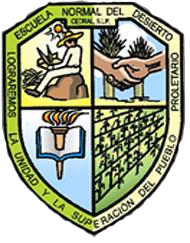 CENTRO REGIONAL DE EDUCACIÓN NORMAL“PROFRA. AMINA MADERA LAUTERIO”Código:CREN-AAC-PO-001-05Nombre del Documento:Registro de Atención a los Servicios deMantenimiento CorrectivoRev. 5Nombre del Documento:Registro de Atención a los Servicios deMantenimiento CorrectivoPágina: 1 de 1FECHA ENTRADA:SOLICITA:FECHA SALIDA:AREA: